6 КЛАСС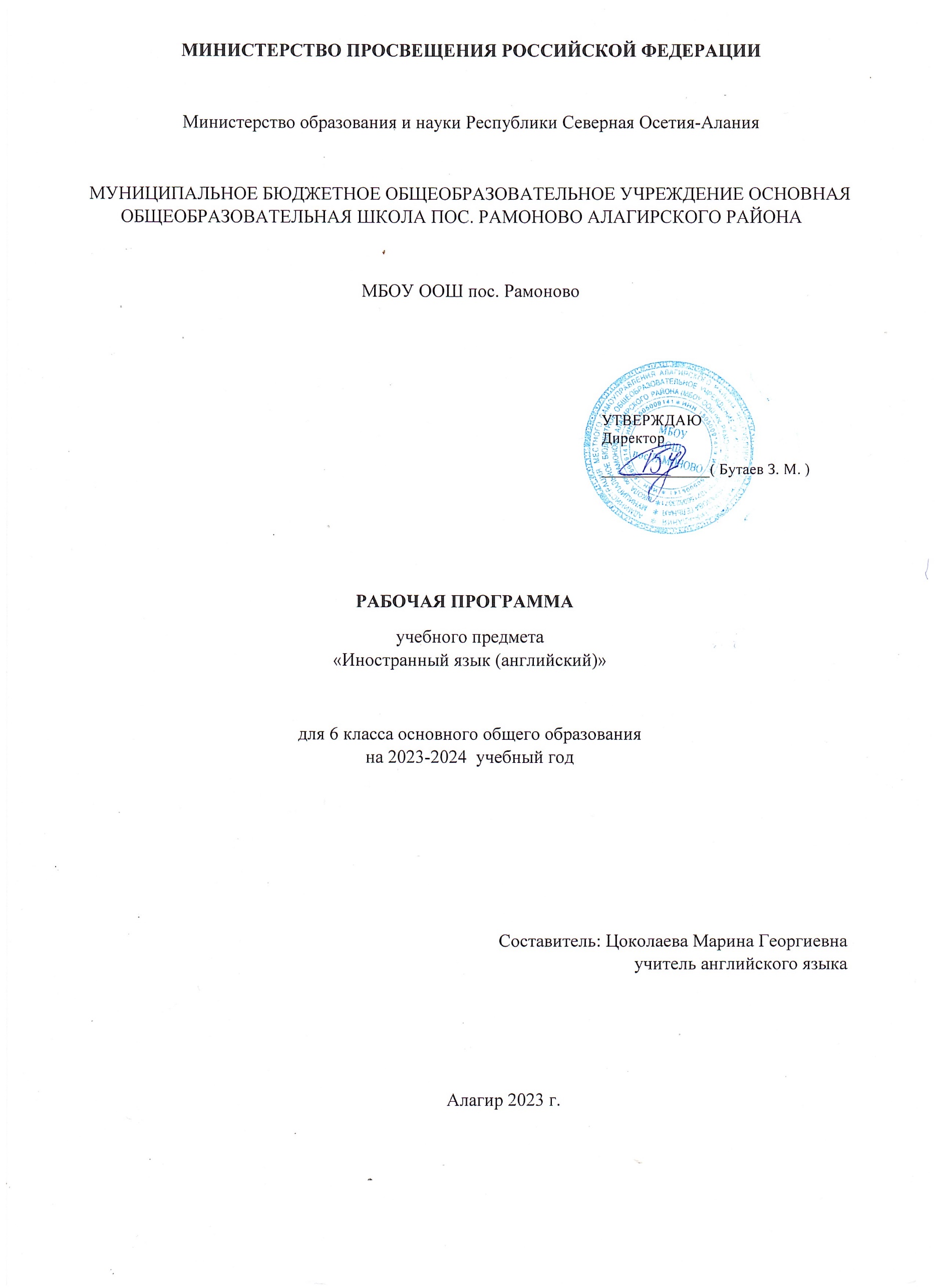 № п/пНаименование разделов и тем учебного предметаКоличество часовПрограммное содержаниеОсновные видыдеятельности обучающихсяРаздел 1. Взаимоотношения в семье и с друзьями. Семейные праздникиРаздел 1. Взаимоотношения в семье и с друзьями. Семейные праздникиРаздел 1. Взаимоотношения в семье и с друзьями. Семейные праздникиРаздел 1. Взаимоотношения в семье и с друзьями. Семейные праздникиРаздел 1. Взаимоотношения в семье и с друзьями. Семейные праздники1.1Взаимоотношения13Коммуникативные навыки:Диалогическая речь:в семье и с друзьями.диалог этикетного характера: начинать,вести диалогСемейные праздникиподдерживать и заканчивать разговор, вежливоэтикетного характера:переспрашивать, поздравлять с праздником,начинать,выражать пожелания и вежливо реагироватьподдерживать ина поздравление; диалог-расспрос: сообщатьзаканчивать разговор,фактическую информацию, отвечая на вопросыВежливоразных видов, запрашивать интересующуюпереспрашивать,информацию, переходить с позицииПоздравлятьспрашивающего на позицию отвечающего ис праздником,наоборот;выражать пожеланиямонологическая речь: создание устных связныхи вежливомонологических высказыванийРеагироватьс использованием основных коммуникативныхна поздравление,типов речи:Выражатьописание (внешности и одежды человека),благодарность,в том числе характеристикавежливо соглашаться(черты характера реального человека –на предложение ичлена семьи, друга);Отказыватьсяаудирование с пониманием запрашиваемойот предложенияинформации;собеседника;чтение с пониманием запрашиваемой информации;написание электронного сообщения личного характера в соответствии с нормами неофициального общения, принятыми в стране (странах) изучаемого языка; заполнение анкет и формуляров: сообщение о себе основных сведений в соответствии с нормами, принятыми в англоговорящих странах.Языковые знания и умения:Различение на слух, без фонематических ошибок, ведущих к сбою в коммуникации, произнесение слов с соблюдением правильного ударения и фраз с соблюдением их ритмико- интонационных особенностей, в том числе отсутствия фразового ударения на служебных словах, чтение новых слов согласно основным правилам чтения;правильное использование знаков препинания: точки, вопросительного и восклицательного знаков в конце предложения; запятойпри перечислении и обращении; апострофа; распознавание в письменном и звучащем тексте и употребление в устной и письменной речи лексических единиц (слов, словосочетаний, речевых клише), обслуживающих ситуацииобщения в рамках тематического содержаниядиалог-побуждение к действию: обращатьсяс просьбой, вежливо соглашаться(не соглашаться) выполнить просьбу, приглашать собеседникак совместной деятельности,вежливо соглашаться (не соглашаться)на предложение собеседника, объясняя причину своего решения;диалог-расспрос: сообщатьфактическую информацию, отвечая на вопросы разных видов, выражать своё отношениек обсуждаемымфактам и событиям, запрашиватьречи («Взаимоотношения в семье и с друзьями. Семейные праздники»), с соблюдением существующей в английском языке нормылексической сочетаемости; словообразование: образование имён существительных при помощи суффикса-ing (reading);все типы вопросительных предложений (общий, специальный, альтернативный, разделительный вопросы) в Present Continuous Tense; глаголыв видо-временных формах действительного залога в изъявительном наклонении в Present Continuous Tense;возвратные, неопределённые местоимения (some, any) и их производные(somebody, anybody; something, anything и другие);различия в употреблении глаголов make/do; словообразование: образование имён прилагательных при помощи суффикса-ing (amazing);числительные для обозначения дат и больших чисел (100–1000);повторение грамматического программного содержания: притяжательный падеж (Possessive case), притяжательныеприлагательныеинтересующую информацию, переходить с позиции спрашивающегона позицию отвечающего и наоборот.Монологическая речь: создавать устныесвязные монологические высказыванияс использованием основныхкоммуникативных типов речи: описание; повествование;изложение; краткое изложение результатов выполненной проектной работы. Аудирование:понимать на слух речь учителяи одноклассникови вербальная1.2Обобщение и контроль2(невербальная) реакцияна услышанное; понимать на слух несложные адаптированные аутентичные аудиотексты, содержащие отдельныенезнакомые слова, с разной глубиной проникновения в их содержаниев зависимости от поставленнойкоммуникативной задачи: с пониманием основногосодержания,с пониманием запрашиваемой информации.Чтение:читать про себя и понимать адаптированныеИтого по разделуИтого по разделу15(невербальная) реакцияна услышанное; понимать на слух несложные адаптированные аутентичные аудиотексты, содержащие отдельныенезнакомые слова, с разной глубиной проникновения в их содержаниев зависимости от поставленнойкоммуникативной задачи: с пониманием основногосодержания,с пониманием запрашиваемой информации.Чтение:читать про себя и понимать адаптированныеРаздел 2. Внешность и характер человека (литературного персонажа)Раздел 2. Внешность и характер человека (литературного персонажа)Раздел 2. Внешность и характер человека (литературного персонажа)Раздел 2. Внешность и характер человека (литературного персонажа)(невербальная) реакцияна услышанное; понимать на слух несложные адаптированные аутентичные аудиотексты, содержащие отдельныенезнакомые слова, с разной глубиной проникновения в их содержаниев зависимости от поставленнойкоммуникативной задачи: с пониманием основногосодержания,с пониманием запрашиваемой информации.Чтение:читать про себя и понимать адаптированные2.1Внешность и характер человека (литературного персонажа)2Коммуникативные навыки:диалог-расспрос: сообщать фактическую информацию, отвечая на вопросы разных видов, запрашивать интересующую информацию (описать внешность и характер человека/ литературного персонажа), переходитьс позиции спрашивающего на позицию отвечающего и наоборот;создание устных связных монологических высказываний с использованием основных коммуникативных типов речи: описание (предмета, внешности и одежды человека),в том числе характеристика (черты характера реального человека или литературного персонажа);аудирование с пониманием запрашиваемой информации, предполагает умение выделять запрашиваемую информацию, представленную в эксплицитной (явной) форме,в воспринимаемом на слух тексте; чтение несплошных текстов (таблиц) ипонимание представленной в них информации;чтение с пониманием запрашиваемой информации;(невербальная) реакцияна услышанное; понимать на слух несложные адаптированные аутентичные аудиотексты, содержащие отдельныенезнакомые слова, с разной глубиной проникновения в их содержаниев зависимости от поставленнойкоммуникативной задачи: с пониманием основногосодержания,с пониманием запрашиваемой информации.Чтение:читать про себя и понимать адаптированныезаполнение анкет и формуляров: сообщение о себе основных сведений в соответствиис нормами, принятыми в англоговорящих странах; создание небольшого письменного высказывания с опорой на образец, план, иллюстрацию (фото или изображение члена семьи/друга/литературного персонажа).Языковые знания и умения:различение на слух, без фонематических ошибок, ведущих к сбою в коммуникации, произнесение слов с соблюдением правильного ударения и фраз с соблюдением их ритмико- интонационных особенностей, в том числе отсутствия фразового ударения на служебных словах, чтение новых слов согласно основным правилам чтения;правильное написание изученных слов; правильное использование знаков препинания: точки, вопросительного и восклицательного знаков в конце предложения; запятойпри перечислении и обращении; апострофа; распознавание в письменном и звучащем тексте и употребление в устной и письменной речи лексических единиц (слов, словосочетаний, речевых клише), обслуживающих ситуации общения в рамках тематического содержанияречи (описание внешности/ характера);аутентичные тексты разных жанров и стилей, содержащие отдельныенезнакомые слова,с различной глубиной проникновения в их содержаниев зависимости от поставленнойкоммуникативной задачи: с пониманием основногосодержания,с пониманием запрашиваемой информации; читать и интерпретировать несплошные тексты(таблицы) и понимать представленную в них информацию.Письменная речь: списывать текст и выписывать из негослова,предложения с конструкциями as … as, not so … as;повторение грамматического программного содержания: притяжательный падеж (Possessive case), притяжательные прилагательные,притяжательные местоимениясловосочетания, предложенияв соответствии с решаемойкоммуникативной задачей; заполнять анкеты и формуляры: сообщать о себе основных сведенияв соответствии с нормами, принятымив англоговорящих странах; писать электронное сообщение личного характерав соответствии с нормаминеофициального общения, принятыми в стране (странах) изучаемого языка.Фонетическая сторона речи: различать на слух, без фонематических2.2Обобщение и контроль2словосочетания, предложенияв соответствии с решаемойкоммуникативной задачей; заполнять анкеты и формуляры: сообщать о себе основных сведенияв соответствии с нормами, принятымив англоговорящих странах; писать электронное сообщение личного характерав соответствии с нормаминеофициального общения, принятыми в стране (странах) изучаемого языка.Фонетическая сторона речи: различать на слух, без фонематическихИтого по разделуИтого по разделу4словосочетания, предложенияв соответствии с решаемойкоммуникативной задачей; заполнять анкеты и формуляры: сообщать о себе основных сведенияв соответствии с нормами, принятымив англоговорящих странах; писать электронное сообщение личного характерав соответствии с нормаминеофициального общения, принятыми в стране (странах) изучаемого языка.Фонетическая сторона речи: различать на слух, без фонематическихРаздел 3. Досуг и увлечения (хобби) современного подростка (чтение, кино, театр, спорт)Раздел 3. Досуг и увлечения (хобби) современного подростка (чтение, кино, театр, спорт)Раздел 3. Досуг и увлечения (хобби) современного подростка (чтение, кино, театр, спорт)Раздел 3. Досуг и увлечения (хобби) современного подростка (чтение, кино, театр, спорт)словосочетания, предложенияв соответствии с решаемойкоммуникативной задачей; заполнять анкеты и формуляры: сообщать о себе основных сведенияв соответствии с нормами, принятымив англоговорящих странах; писать электронное сообщение личного характерав соответствии с нормаминеофициального общения, принятыми в стране (странах) изучаемого языка.Фонетическая сторона речи: различать на слух, без фонематических3.1Досуг и увлечения (хобби) современного подростка (чтение, кино, театр, спорт)12Коммуникативные навыки:диалог этикетного характера: начинать, поддерживать и заканчивать разговор, вежливо переспрашивать, вежливо соглашатьсяна предложение и отказываться от предложения собеседника; диалог-расспрос: сообщать фактическую информацию, отвечая на вопросы разных видов;монологическая речь: повествование (сообщение); краткое изложение результатов выполненной проектной работы; аудирование: с пониманием основного содержания, с пониманием запрашиваемой информации;чтение с пониманием основного содержания, с пониманием запрашиваемой информации; чтение несплошных текстов (таблиц) ипонимание представленной в них информации;словосочетания, предложенияв соответствии с решаемойкоммуникативной задачей; заполнять анкеты и формуляры: сообщать о себе основных сведенияв соответствии с нормами, принятымив англоговорящих странах; писать электронное сообщение личного характерав соответствии с нормаминеофициального общения, принятыми в стране (странах) изучаемого языка.Фонетическая сторона речи: различать на слух, без фонематическихписьмо: списывание текста и выписывание из него слов, словосочетаний, предложенийв соответствии с решаемой коммуникативной задачей; заполнение анкет и формуляров: сообщение о себе основных сведенийв соответствии с нормами, принятыми в англоговорящих странах.Языковые знания и умения:чтение вслух небольших адаптированных аутентичных текстов, построенныхна изученном языковом материале, с соблюдением правил чтения и соответствующей интонации,демонстрирующее понимание текста; правильное написание изученных слов; распознавание в письменном и звучащем тексте и употребление в устной и письменной речилексических единиц (слов (название настольных игр, командных игр, видов спорта и др.), словосочетаний (лексические единицы по теме досуг с глаголами go/do), речевых клише), обслуживающих ситуации общения в рамках тематического содержания речи (досуг и хобби); глаголы в видо-временных формах действительного залога в изъявительномнаклонении в Present/Past Continuous Tense;словообразование: образование имёношибок, ведущих к сбоюв коммуникации, произносить слова с соблюдениемправильного ударения и фраз с соблюдением их ритмико- интонационных особенностей, в том числе отсутствия фразового ударения на служебных словах, чтение новых слов согласно основным правилам чтения; читать вслух небольшие адаптированные аутентичные тексты, построенныена изученномязыковом материале, с соблюдением правил чтенияи соответствующейинтонации,прилагательных при помощи суффиксов-al (typical), -ing (amazing), -less (useless),-ive (impressive); -ic (heroic);повторение: -ful (wonderful), -able (enjoyable); словообразование: образование имён прилагательных при помощи суффикса-ing (amazing);повторение грамматического программного содержания: глаголы в видо-временных формах действительного залога в изъявительномнаклонении в Present Continuous Tense, Present Simple Tense; словообразование имен существительных с помощью суффиксов-er, -or, -ist, compound nouns(homework);глагольная конструкция like doing smthдемонстрирующие понимание текста. Графика, орфография, пунктуация: правильно писать изученные слова; правильно использовать знаки препинания;пунктуационно правильно,в соответствиис нормами речевого этикета, принятыми в стране (странах) изучаемого языка, оформлятьэлектронное сообщение личного характера.Лексическая сторона речи:распознаватьв письменном и звучащем тексте и употреблять в устной3.2Обобщение и контроль2демонстрирующие понимание текста. Графика, орфография, пунктуация: правильно писать изученные слова; правильно использовать знаки препинания;пунктуационно правильно,в соответствиис нормами речевого этикета, принятыми в стране (странах) изучаемого языка, оформлятьэлектронное сообщение личного характера.Лексическая сторона речи:распознаватьв письменном и звучащем тексте и употреблять в устнойИтого по разделуИтого по разделу14демонстрирующие понимание текста. Графика, орфография, пунктуация: правильно писать изученные слова; правильно использовать знаки препинания;пунктуационно правильно,в соответствиис нормами речевого этикета, принятыми в стране (странах) изучаемого языка, оформлятьэлектронное сообщение личного характера.Лексическая сторона речи:распознаватьв письменном и звучащем тексте и употреблять в устнойРаздел 4. Здоровый образ жизни: режим труда и отдыха, фитнес, сбалансированноеПитаниеРаздел 4. Здоровый образ жизни: режим труда и отдыха, фитнес, сбалансированноеПитаниеРаздел 4. Здоровый образ жизни: режим труда и отдыха, фитнес, сбалансированноеПитаниеРаздел 4. Здоровый образ жизни: режим труда и отдыха, фитнес, сбалансированноеПитаниедемонстрирующие понимание текста. Графика, орфография, пунктуация: правильно писать изученные слова; правильно использовать знаки препинания;пунктуационно правильно,в соответствиис нормами речевого этикета, принятыми в стране (странах) изучаемого языка, оформлятьэлектронное сообщение личного характера.Лексическая сторона речи:распознаватьв письменном и звучащем тексте и употреблять в устной4.1Здоровый образ жизни: режим труда и отдыха, фитнес, сбалансированное питание4Коммуникативные навыки:диалог этикетного характера: начинать, поддерживать и заканчивать разговор; диалог-побуждение к действию: приглашатьсобеседника к совместной деятельности; диалог- расспрос: сообщать фактическую информацию, отвечая на вопросы разных видов, выражатьсвоё отношение к обсуждаемым фактамдемонстрирующие понимание текста. Графика, орфография, пунктуация: правильно писать изученные слова; правильно использовать знаки препинания;пунктуационно правильно,в соответствиис нормами речевого этикета, принятыми в стране (странах) изучаемого языка, оформлятьэлектронное сообщение личного характера.Лексическая сторона речи:распознаватьв письменном и звучащем тексте и употреблять в устнойи событиям, запрашивать интересующую информацию, переходить с позиции спрашивающего на позицию отвечающего и наоборот;монологическая речь: повествование (сообщение); изложение (пересказ) основного содержания прочитанного текста; краткое изложение результатов выполненной проектной работы;аудирование с пониманием основного содержания, с пониманием запрашиваемой информации;чтение с пониманием основного содержания, с пониманием запрашиваемой информации; чтение несплошных текстов (таблиц)(различные виды графиков- bar chart/pie chart и др.) и понимание представленной в них информации (food pyramid).Языковые знания и умения:чтение вслух небольших адаптированных аутентичных текстов, построенныхна изученном языковом материале, с соблюдением правил чтения исоответствующей интонации, демонстрирующее понимание текста;пунктуационно правильное, в соответствиис нормами речевого этикета, принятымии письменной речи лексических единиц (слов, словосочетаний, речевых клише), обслуживающих ситуации общения в рамках тематического содержания речи,с соблюдением существующей в английскомязыке нормы лексической сочетаемости.Грамматическая сторона речи: распознаватьв письменном и звучащем тексте и употреблять в устной и письменной речи изученные морфологические формы исинтаксическиев стране (странах) изучаемого языка, оформление электронного сообщения личного характера;сложноподчинённые предложения с придаточными определительными с союзными словами who, which, that;слова, выражающие количество (little/a little, few/a few);модальные глаголы и их эквиваленты (can/beable to, must/have to, may, should, need)конструкции английского языка4.2Обобщение и контроль2конструкции английского языкаИтого по разделуИтого по разделу6конструкции английского языкаРаздел 5. Покупки: одежда, обувь и продукты питанияРаздел 5. Покупки: одежда, обувь и продукты питанияРаздел 5. Покупки: одежда, обувь и продукты питанияРаздел 5. Покупки: одежда, обувь и продукты питанияконструкции английского языка5.1Покупки: одежда, обувь и продукты питания6Коммуникативные навыки:диалог этикетного характера: начинать, поддерживать и заканчивать разговор; диалог-побуждение к действию: обращаться с просьбой, вежливо соглашаться (не соглашаться), вежливо соглашаться (не соглашаться) на предложение собеседника, объясняя причину своего решения (в магазине);аудирование с пониманием запрашиваемой информации;чтение с пониманием основного содержания, с пониманием запрашиваемой информации; выписывание из текста слов, словосочетаний,предложений в соответствии с решаемойконструкции английского языкакоммуникативной задачей.Языковые знания и умения:распознавание в письменном и звучащем тексте и употребление в устной и письменной речи лексических единиц (слов, словосочетаний, речевых клише), обслуживающих ситуации общения в рамках тематического содержания речи (здоровый образ жизни, баланс труда и отдыха, здоровое питание и приготовление пищи (boil/ fry/ stir/ dice/ mix/ bake/ add/ melt/ peel/ pour);чтение вслух небольших адаптированных аутентичных текстов, построенныхна изученном языковом материале, с соблюдением правил чтения и соответствующей интонации,демонстрирующее понимание текста; распознавание в письменном и звучащем тексте и употребление в устной и письменной речи лексических единиц (слов, словосочетаний, речевых клише), обслуживающих ситуации общения в рамках тематического содержания речи, с соблюдением существующейв английском языке нормы лексической сочетаемости (названия продуктов питания, упаковка продуктов, названия предметоводежды и обуви);слова, выражающие количество (little/a little, few/a few);повторение грамматического содержания: исчисляемые и неисчисляемыесуществительные, some/any/a lot of5.2Обобщение2Итого по разделуИтого по разделу8Раздел 6. Школа, школьная жизнь, школьная форма, изучаемые предметы, любимыйпредмет, правила поведения в школе. Переписка с зарубежными сверстникамиРаздел 6. Школа, школьная жизнь, школьная форма, изучаемые предметы, любимыйпредмет, правила поведения в школе. Переписка с зарубежными сверстникамиРаздел 6. Школа, школьная жизнь, школьная форма, изучаемые предметы, любимыйпредмет, правила поведения в школе. Переписка с зарубежными сверстникамиРаздел 6. Школа, школьная жизнь, школьная форма, изучаемые предметы, любимыйпредмет, правила поведения в школе. Переписка с зарубежными сверстниками6.1Школа, школьная жизнь, школьная форма, изучаемые предметы, любимый предмет, правила поведенияв школе. Переписка с зарубежными сверстниками3Коммуникативные навыки:диалог этикетного характера: начинать, поддерживать и заканчивать разговор, вежливо переспрашивать; диалог-расспрос: сообщать фактическую информацию, отвечая на вопросы разных видов, запрашивать интересующую информацию, переходить с позиции спрашивающего на позицию отвечающего и наоборот;монологическая речь: создание устных связных монологических высказываний с использованием основных коммуникативных типов речи;аудирование с пониманием основного содержания, с пониманием запрашиваемой информации;чтение с пониманием основного содержания,с пониманием запрашиваемой информации;написание электронного сообщения личного характера в соответствии с нормами неофициального общения, принятыми в стране (странах) изучаемого языка.Языковые знания и умения:различение на слух, без фонематических ошибок, ведущих к сбою в коммуникации, произнесение слов с соблюдением правильного ударения и фраз с соблюдением их ритмико- интонационных особенностей, в том числе отсутствия фразового ударения на служебных словах, чтение новых слов согласно основным правилам чтения;пунктуационно правильное, в соответствии с нормами речевого этикета, принятымив стране (странах) изучаемого языка, оформление электронного сообщения личного характера;распознавание в письменном и звучащем тексте и употребление в устной и письменной речи лексических единиц (слов, словосочетаний, речевых клише), обслуживающих ситуации общения в рамках тематического содержания речи, с соблюдением существующейв английском языке нормы лексической сочетаемости;сложноподчинённые предложенияс придаточными определительными с союзными словами who, which, that;возвратные, неопределённые местоимения (some, any) и их производные (somebody, anybody; something, anything и другие) everyи производные (everybody, everything и другие) в повествовательных (утвердительных и отрицательных) и вопросительныхпредложениях6.2Обобщение и контроль2Итого по разделуИтого по разделу5Раздел 7. Каникулы в различное время года. Виды отдыха. Путешествия по России изарубежным странамРаздел 7. Каникулы в различное время года. Виды отдыха. Путешествия по России изарубежным странамРаздел 7. Каникулы в различное время года. Виды отдыха. Путешествия по России изарубежным странамРаздел 7. Каникулы в различное время года. Виды отдыха. Путешествия по России изарубежным странам7.1Каникулы в различное время года. Виды отдыха. Путешествияпо России и зарубежным странам5Коммуникативные навыки:диалог этикетного характера: начинать, поддерживать и заканчивать разговор, вежливо переспрашивать; диалог-расспрос: сообщать фактическую информацию, отвечая на вопросы разных видов, запрашивать интересующую информацию, переходить с позиции спрашивающего на позицию отвечающего и наоборот;монологическая речь: создание устных связных монологических высказыванийс использованием основных коммуникативныхтипов речи: повествование (сообщение); изложение (пересказ) основного содержанияпрочитанного текста; краткое изложение результатов выполненной проектной работы; аудирование с пониманием основного содержания, с пониманием запрашиваемой информации;чтение с пониманием основного содержания, с пониманием запрашиваемой информации; написание электронного сообщения личного характера в соответствии с нормаминеофициального общения, принятыми в стране (странах) изучаемого языка.Языковые знания и умения:чтение вслух небольших адаптированных аутентичных текстов, построенныхна изученном языковом материале, с соблюдением правил чтения и соответствующей интонации,демонстрирующее понимание текста;пунктуационно правильное, в соответствии с нормами речевого этикета, принятымив стране (странах) изучаемого языка, оформление электронного сообщения личного характера;распознавание в письменном и звучащем тексте и употребление в устной и письменной речи лексических единиц (слов, словосочетаний,речевых клише), обслуживающих ситуацииобщения в рамках тематического содержания речи (каникулы, отдых, путешествия),с соблюдением существующей в английском языке нормы лексической сочетаемости; синонимы, антонимы, интернациональные слова;повторение грамматического содержания: словообразование: аффиксация – образование имени прилагательного с помощью суффикса-y (rainy), употребление в письменной и устной речи видо-временных форм глагола в Present Continuous Tense (для выражения запланированных действий в будущем),конструкции to be going to, Future Simple Tense7.2Обобщение и контроль2Итого по разделуИтого по разделу7Раздел 8. Природа: дикие и домашние животные. Климат, погодаРаздел 8. Природа: дикие и домашние животные. Климат, погодаРаздел 8. Природа: дикие и домашние животные. Климат, погодаРаздел 8. Природа: дикие и домашние животные. Климат, погода8.1Природа: дикие и домашние животные. Климат, погода3Коммуникативные навыки:диалог-расспрос: сообщать фактическую информацию, отвечая на вопросы разных видов, выражать своё отношение к обсуждаемымфактам и событиям, запрашивать интересующую информацию, переходить с позиции спрашивающего на позицию отвечающего и наоборот;монологическая речь: описание (животного,погоды, типа климата); повествование(сообщение);аудирование с пониманием основного содержания, с пониманием запрашиваемой информации;чтение с пониманием основного содержания, с пониманием запрашиваемой информации; создание небольшого письменноговысказывания с опорой на образец, план, иллюстрацию.Языковые знания и умения:чтение вслух небольших адаптированных аутентичных текстов, построенныхна изученном языковом материале, с соблюдением правил чтения и соответствующей интонации,демонстрирующее понимание текста; распознавание в звучащем и письменном тексте и употребление в устной и письменной речи различных средств связи для обеспечениялогичности и целостности высказывания8.2Обобщение1Итого по разделуИтого по разделу4Раздел 9. Жизнь в городе и сельской местности. Описание родного города (села). ТранспортРаздел 9. Жизнь в городе и сельской местности. Описание родного города (села). ТранспортРаздел 9. Жизнь в городе и сельской местности. Описание родного города (села). ТранспортРаздел 9. Жизнь в городе и сельской местности. Описание родного города (села). Транспорт9.1Жизнь в городе и сельской местности.Описание родногогорода (села). Транспорт17Коммуникативные навыки:диалог этикетного характера: начинать, поддерживать и заканчивать разговор;диалог-расспрос: запрашивать интересующуюинформацию (ориентация и поиск объектов в городе);монологическая речь: описание (описание родного города/ села); повествование (сообщение); изложение (пересказ) основного содержания прочитанного текста; краткое изложение результатов выполненной проектной работы;аудирование с пониманием основного содержания, с пониманием запрашиваемой информации;чтение с пониманием основного содержания, с пониманием запрашиваемой информации; создание небольшого письменноговысказывания с опорой на образец, план, иллюстрацию.Языковые знания и умения:различение на слух, без фонематических ошибок, ведущих к сбою в коммуникации, произнесение слов с соблюдением правильного ударения и фраз с соблюдением их ритмико- интонационных особенностей, в том числе отсутствия фразового ударения на служебных словах, чтение новых слов согласно основным правилам чтения;распознавание в письменном и звучащем текстеи употребление в устной и письменной речилексических единиц (слов, словосочетаний, речевых клише), обслуживающих ситуации общения в рамках тематического содержания речи(соблюдение правил безопасностина дороге и в городе(parking zone/ traffic lights/ pedestrian/ traffic sign/ yellow lines/ traffic warden/ zebra crossing), ориентация и поиск объектовв городе, описание квартиры/дома),с соблюдением существующей в английском языке нормы лексической сочетаемости; сложноподчинённые предложенияс придаточными времени с союзами for, since; словообразование: образование наречийс помощью суффикса -ly;возвратные, неопределённые местоимения (some, any) и их производные (somebody, anybody; something, anything и другие) every и производные (everybody, everything и другие) в повествовательных (утвердительных и отрицательных) и вопросительныхпредложениях;повторение грамматического содержания: предлоги места, модальные глаголы, употребление предлогов by/on/in с видамитранспорта9.2Обобщение и контроль2Итого по разделуИтого по разделу19Раздел 10. Родная страна и страна (страны) изучаемого языка.Их географическое положение, столицы, население, официальные языки, достопримечательности, культурные особенности(национальные праздники, традиции, обычаи)Раздел 10. Родная страна и страна (страны) изучаемого языка.Их географическое положение, столицы, население, официальные языки, достопримечательности, культурные особенности(национальные праздники, традиции, обычаи)Раздел 10. Родная страна и страна (страны) изучаемого языка.Их географическое положение, столицы, население, официальные языки, достопримечательности, культурные особенности(национальные праздники, традиции, обычаи)Раздел 10. Родная страна и страна (страны) изучаемого языка.Их географическое положение, столицы, население, официальные языки, достопримечательности, культурные особенности(национальные праздники, традиции, обычаи)10.1Родная страна и страна (страны) изучаемогоязыка.Их географическое положение, столицы, население, официальные языки, достопримечательности,культурные особенности (национальные праздники, традиции, обычаи)13Коммуникативные навыки:диалог этикетного характера: начинать, поддерживать и заканчивать разговор, вежливо переспрашивать, поздравлятьс праздником (национальные праздники России и стран изучаемого языка), выражать пожелания и вежливо реагироватьна поздравление; диалог-расспрос: сообщать фактическую информацию, отвечая на вопросы разных видов, выражать своё отношение к обсуждаемым фактам и событиям, запрашивать интересующую информацию, переходить с позиции спрашивающего на позицию отвечающегои наоборот;монологическая речь: повествование (сообщение); изложение (пересказ) основного содержания прочитанного текста; краткое изложение результатов выполненной проектной работы;аудирование с пониманием основного содержания, с пониманием запрашиваемойинформации;чтение с пониманием основного содержания, с пониманием запрашиваемойинформации;создание небольшого письменноговысказывания с опорой на образец, план, иллюстрацию (национальные праздники, достопримечательности и пр.);Языковые знания и умения:чтение вслух небольших адаптированных аутентичных текстов, построенных на изученном языковом материале, с соблюдением правил чтения и соответствующей интонации, демонстрирующее понимание текста; распознавание в письменном и звучащем тексте и употребление в устной и письменной речи лексических единиц (слов, словосочетаний, речевых клише), обслуживающих ситуации общения в рамках тематического содержания речи, с соблюдением существующей в английском языке нормы лексической сочетаемости;все типы вопросительных предложений (общий, специальный, альтернативный, разделительный вопросы)в Present/Past Continuous Tense10.2Обобщение и контроль2Итого по разделуИтого по разделу15Раздел 11. Выдающиеся люди родной страны и страны (стран) изучаемого языка:писатели, поэты, учёныеРаздел 11. Выдающиеся люди родной страны и страны (стран) изучаемого языка:писатели, поэты, учёныеРаздел 11. Выдающиеся люди родной страны и страны (стран) изучаемого языка:писатели, поэты, учёныеРаздел 11. Выдающиеся люди родной страны и страны (стран) изучаемого языка:писатели, поэты, учёные11.1Выдающиеся люди родной страны и страны (стран) изучаемогоязыка: писатели, поэты, учёные3Коммуникативные навыки:диалог этикетного характера: начинать, поддерживать и заканчивать разговор, вежливо переспрашивать; диалог-расспрос: сообщать фактическую информацию, отвечая на вопросы разных видов, выражать своё отношениек обсуждаемым фактам и событиям, запрашивать интересующую информацию, переходить с позиции спрашивающегона позицию отвечающего и наоборот; монологическая речь: повествование (сообщение); изложение (пересказ) основного содержания прочитанного текста; краткое изложение результатов выполненной проектной работы (выдающиеся люди родной страны и стран изучаемого языка);аудирование с пониманием основного содержания, с пониманием запрашиваемой информации;чтение с пониманием основного содержания, с пониманием запрашиваемой информации; создание небольшого письменноговысказывания с опорой на образец, план, иллюстрацию (выдающиеся люди роднойстраны и стран изучаемого языка).Языковые знания и умения:чтение вслух небольших адаптированных аутентичных текстов, построенныхна изученном языковом материале, с соблюдением правил чтения и соответствующей интонации,демонстрирующее понимание текста; распознавание в письменном и звучащем тексте и употребление в устной и письменной речи лексических единиц (слов, словосочетаний, речевых клише), обслуживающих ситуации общения в рамках тематического содержания речи, с соблюдением существующейв английском языке нормы лексической сочетаемости;сложноподчинённые предложенияс придаточными определительными с союзными словами who, which, that;повторение грамматического содержания: употребление видо-временных формв Past Simple Tense11.2Обобщение и контроль2Итого по разделуИтого по разделу5ОБЩЕЕ КОЛИЧЕСТВОЧАСОВ ПО ПРОГРАММЕОБЩЕЕ КОЛИЧЕСТВОЧАСОВ ПО ПРОГРАММЕ102